Лабораторная работа № 5 Изучение внешнего строения птиц, строение перьевЦель: выявить особенности внешнего строения птиц в связи с приспособленностью к полету.Оборудование: перья птицы, лупы.Ход работы:1. Заполните пропуски в тексте:1) Туловище птицы компактное ….. формы. 2) Голова небольшая, челюсти вытянуты в ….., покрытый …… . 3) У основании надклювья открываются ….. . 4)  По бокам головы располагаются …… , за ними ….. …. . 5) Передние конечности видоизменились в ….., задние конечности - ….. . 6) Нижняя часть ноги, не покрытая перьями,  называется цевка, (см. рис 1) которая, как и  пальцы ног покрыты…..7) Кожа у птиц … и …… 8) Перо – это…. 9) У основания хвоста птиц расположена …. железа.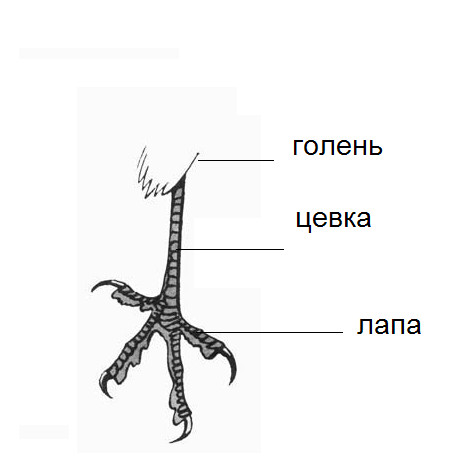 2. Заполните таблицу:3. Зарисуйте контурное маховое перо птицы  и подпишите его части: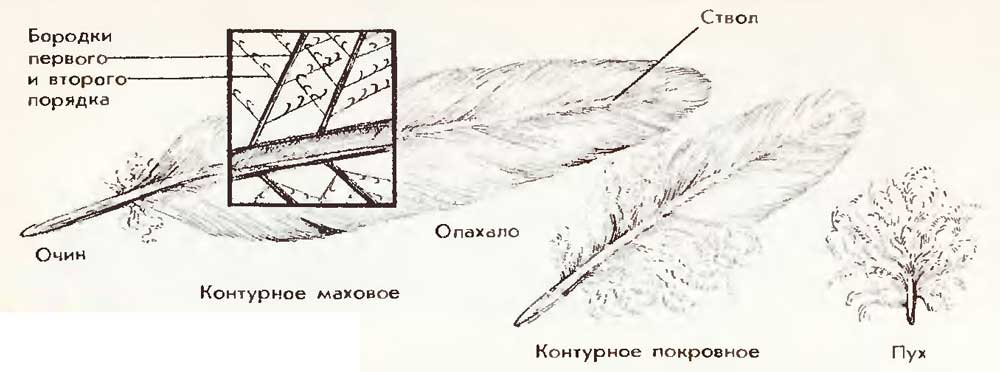 4. Заполните таблицу:5. Выберите правильный ответ:1) Перья способствуют сохранению тепла в теле птиц, так как: а) состоят из ствола и опахала; б) воздух, который находится между ними обладает большой теплопроводностью; в) воздух, который находится между ними обладает малой теплопроводностью; г) они смазаны маслянистой жидкостью , которая вырабатывается в копчиковой железе.2) У птиц на ногах -…пальцев: а) 5; б)4; в) 3; г) 23) На ногах есть роговые чешуйки, что свидетельствует об их родстве с: а) пресмыкающимися; б) рыбами в) земноводными; г) кольчатыми червями.6. Вывод: (какие особенности внешнего строения птицы являются приспособлением  к полету)7. Дайте аргументированный ответ на вопрос: а) Ученые  отмечают, что в городах быстрый рост численности серой вороны. Объясните, почему наблюдается такая тенденция? б)  Чем сильнее морозы, тем дольше купаются в проруби водоплавающие птицы. Как это можно объяснить?Отдел телаОрганы отделов телаОсобенности строенияВыполняемые функции1.Головаа) клюв……..……1.Головаб) восковицавздутая белая кожаосязание1.Головав) глаза……………1.Головаг) ушные отверстия ……………1.Головад) ноздри……….…….Шея—9-25 позвонков…….Туловищекрылья……….…….Туловищеноги……………..Хвост—…….Типы перьевОсобенности строенияЗначение1. Контурное маховое2. Контурное покровное3. Пуховое4. Пух…………………..………..………..………..……….……….……….